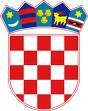          REPUBLIKA HRVATSKAKRAPINSKO-ZAGORSKA ŽUPANIJA                 GRAD ZLATARMatični broj: 02587483OIB 36370939278Šifarska oznaka: 8411IBAN  HR6323600001852600005BILJEŠKE UZ FINANCIJSKI  IZVJEŠTAJ O IZVRŠENJU PRORAČUNAZA  I   - XII   2020.  GODINU  Razina 22PRIHODI I PRIMICIZa 2020. godinu prihodi i primici proračuna planirani su u iznosu od 45.149.617,15 kn. Iznos plana sadrži  vlastite prihode  korisnika , prihode iz nenadležnih proračuna za korisnike i viškove i manjkove korisnika iz prethodnih godina u iznosu od 1.010.254,27 kuna. Plan umanjen za vlastite izvore korisnika iznosi 44.139.362,88 kuna.U tablici broj 1 daje se pregled ostvarenih prihoda i primitaka u 2020. godini, u odnosu na plan.Tablica broj 1U tablici broj 2 daje se pregled izvršenih rashoda i izdataka u 2020. godini, u odnosu na plan.Tablica broj 2Izvršeni rashodi i izdaci  za 2020. godinu u odnosu na planAOP 632  Manjak prihoda i primitaka ove godine je 211.103,92 kuna. AOP 634  Preneseni manjak iz prethodnog razdoblja iznosi 235.723,89 kunaAOP 636  Manjak prihoda i primitaka iznosi 446.827,81 kn.Prilog uz PR-RAS AOP 234 Prijenosi proračunskim korisnicima iz nadležnog proračuna za financiranje redovne djelatnosti.Proračunski korisnici:Gradska knjižnica Zlatar RKP 40980Galerija izvorne umjetnosti Zlatar RKP 43087Pučko otvoreno učilište Dr.Jurja Žerjavića RKP 2875Dječji vrtić i jaslice Uzdanica Zlatar RKP 37742Pregled troškova korisnika po ekonomskoj klasifikaciji sa AOP 234IZVJEŠTAJ O ZADUŽIVANJU 2020. GODINE1. Grad Zlatar zadužio se kod Hrvatske poštanske banke d.d. Zagreb Ugovorom o kratkoročnom revolving kreditu br. 72/2020-DPVJS od 15.07.2020.godine na iznos od 3.720.000,00 kuna.Namjena kredita je za premošćivanje likvidnog jaza za financiranje rekonstrukcije postojećeg dječjeg vrtića Uzdanica Zlatar tj. za prefinanciranje EU projekta.Rok i način korištenja kredita je do 15.05.2021. godineRok i način vraćanja kredita je do 01.06.2021. godine. Kredit će se vraćati sukcesivno po uplatama plaćenih situacija i/ili uplatom korisnika kredita prema mogućnostima korisnika kredita.Kamatna stopa je 1,10% godišnje, fiksna.Osiguranje: -1 bjanco zadužnica korisnika kredita u korist Banke na iznos od 1.000.000,00 kuna- 1 obična zadužnica Korisnika kredita, na iznos kredita, u korist Banke.2. Drugi kredit Grad Zlatar preuzima za energetsku obnovu sustava javne rasvjete.Kredit je odobren od Ministarstva regionalnog razvoja i fondova evropske unije zastupano temeljem punomoći po HRVATSKOJ BANCI ZA OBNOVU I RAZVOJ.Ugovor o kreditu broj ESJR-19-1100533 od 30.07.2020. godine. Iznos kredita je 5.500.000,00 kuna za javnu rasvjetu.Redovna kamata: 025% godišnje na iskorišteni kredit, fiksna.Interkalarna kamata obračunava se kvartalno, a redovna mjesečno.Rok i način otplate kredita: u 120 jednakih uzastopnih mjesečnih rataDodatak II Ugovoru o kreditu broj ESJR-19-1100533 od 22.10.2020. moratorijem obuhvaćeno razdoblje od 01.03.2020. do 31.12.2020. zbog pandemije virusa COVID-19.Instrumenti osiguranja: 1 zadužnica na iznos odobrenog kredita uvećanog za pripadajuće kamate, naknade i troškove-3 bjanco vlastite trasirane i akcepirane mjenice i odredbom „bez protesta“ i mjeničnim očitanjem.Korisnik kredita daje izjavu da je suglasan da se radi naplate dospjele tražbine iz ovog Ugovora o kreditu zapljenjuje novčana sredstva na svim njegovim računima i ostale imovine.3. Zbog ekonomskih posljedica uzrokovanih pandemijom koronavirusa COVID-19 propisano je da će u ovim uvjetima Republika Hrvatska osigurati sredstva beskamatnog zajma jedinicama lokalne i područne (regionalne) samouprave za premošćivanje situacije nastale zbog različite dinamike priljeva sredstava i dospijeća obveza.  Na osnovu zahtjeva za beskamatni zajam iz državnog proračuna na obrascu Mfin-zajam, Grad Zlatar je primio 514.920,00 kuna. Primljena sredstva iz Državnog proračuna u 2020. godini, u skladu s odredbama Naputka evidentirana su kao kratkoročni zajam.Obrazac P-VRIO  izvještaj o promjenama u vrijednosti i obujmu imovine i obvezaAOP 005 Proizvedena dugotrajna imovina  povećanje za iznos od 150.002,10 kunaPrema ugovoru o prijenosu prava vlasništva spremnika za odvojeno prikupljanje otpada, bez naknade-Fond za zaštitu okoliša i energetsku učinkovitost.Stanje računa na dan 31.12.2020. godine iznosi  1.012.382,31 kuna, a između ostalog se sastoji od namjenskih sredstava primljenih od:-500.000,00 – iz 2020. godine  za izgradnju Sokolane – Ministarstvo kulture-84.126,58 kuna izdvojeni račun za humanitarnu akciju“Velikim srcem za topli dom“Mjesto i datum: Zlatar, 11.02.2021.											    GRADONAČELNIK							                        Jasenka Auguštan Pentek	RedniPRIHODI  I   PRIMICIPlan 2020.Ostvareno 2020%brojPRIHODI  I   PRIMICIPlan 2020.Ostvareno 2020%1Prihodi poslovanja32.561.336,7723.473.274,1272,081.1.Prihodi od poreza15.696.973,6213.497.646,9685,991.1.1.Porez i prirez na dohodak15.015.973,6212.910.677,8485,981.1.2.Porez na promet nekretnina404.000,00424.529,77105,081.1.3.Gradski porezi277.000,00162.439,3558,641.2.Pomoći12.309.763,156.542.828,4453,151.2.1.Tekuće pomoći1.806.800,651.211.011,5867,031.2.2.Kapitalne pomoći10.502.962,505.331.816,8650,761.3.Prihodi od imovine404.000,00241.193,2565,111.3.1.Prihodi od financijske imovine20.000,005.683,6328,421.3.2.Prihodi od nefinancijske imovine384.000,00235.509,6268,241.4.Prihodi  po posebnim propisima4.370.600,003.006.555,4468,791.4.1.Gradske upravne pristojbe201.900,0072.266,3635,791.4.2.Komunalni doprinosi i naknade1.800.000,001.153.353,2064,081.4.3.Prihodi po posebnim propisima2.368.700,001.780.935,8875,191.5.Ostali prihodi200.000,00185.050,0392,521.5.1.Prihodi od pruženih usluga100.000,00100.921,58100,921.5.2.Donacije100.000,0084.128,4584,132.Prihodi od prodaje nefinancijske imovine8.000,003.198,6239,982.1.Prihodi od prodaje neproizvedene imovine8.000,003.198,6239,983.Primici od zaduživanja11.805.750,009.694.126,2982,113.1.Primljeni krediti11.805.750,009.694.126,2982,11Manjak prihoda poslovanja prethodne godineManjak prihoda poslovanja prethodne godine-235.723,89UKUPNI PRIHODI I PRIMICIUKUPNI PRIHODI I PRIMICI44.139.362,8833.170.599,0375,15Redni brojRashodi i izdaciPlan 2020.Izvršeno 2020.%1.Rashodi poslovanja16.283.429,5813.677.138,0283,991.1.Rashodi za zaposlene3.516.725,443.487.597,9499,171.2.Materijalni rashodi9.795.054,147.329.803,5974,831.2.1.Naknade troškova zaposlenima68.476,2866.318,3696,851.2.2.Rashodi za materijal i energiju1.482.034,44508.042,7034,281.2.3.Rashodi za usluge7.919.843,426.520.085,3382,331.2.4.Naknada troškova osobama izvan radnog odnosa7.000,006.793,0197,041.2.5.Ostali nespomenuti rashodi poslovanja348.200,00228.564,1965,641.3.Financijski rashodi396.000,00376.574,9795,091.4.Subvencije330.000,00320.416,1097,101.5.Pomoći278.500,00329.827,75118,431.6.Naknade građanima i kućanstvima1.044.850,001.019.205,0997,551.7.Ostali rashodi922.300,00813.712,5888,232.Rashodi za nabavu nefinancijske imovine26.198.933,3018.602.038,5971,002.1.Rashodi za nabavu neproizv.dugotr.imovine8.190,008.190,00100,002.2.Rashodi za nabavu proizvedene dugotrajne imovine8.227.410,965.133.933,8462,402.3.Rashodi za dodatna ulaganja na nefinancijskoj imovini17.855.422,3413.459.914,7575,383.Izdaci za financijsku imovinu i otplate zajmova1.657.000,001.102.526,3466,54Ukupno:44.139.362,8833.381.702,9575,63KONTOVRTIĆUČILIŠTEGALERIJAKNJIŽNICAUKUPNO3111Plaće za redoni rad1.130.218146.184222.3621.498.7643121Ostali rash. za zaposl.12.0001.2503.10016.3503132Dopr.za zdrav.osig.188.31724.12036.690249.1273212Naknada z prijevoz29.4366.16935.6053211Službena putovanja3883407283213Stručno usavršav. zaposl.6256253221Uredski i ost.materijal4.1742.7186.8933222Materijal i sirovine84.23484.2343223Energija15.81012.62328.4333224Materijal i dijel.za tekuće održ.8598593225Sitni inventar1.9571.9573231Usluge pošte i telefona4.8894.5969.4853232Usluge tek i invest.održ.1752.9783.1533234Komunalne usluge1.8275702.3973235Zakupnine9.0009.0003237Intelektualne usluge11.04031.61214.60057.2523238Računalne usluge1.0131.0133239Ostale usluge8.5808.5803292Premije osiguranja1.2383.6854.9233299Ostali nespom.rash.poslovanja39.1716.8663.67949.7163431Bankarske usluge1.9046922.2714.8664221Uredska oprema i namještaj3.5004.5808.0804241Knjige31.13631.136Ukupno1.444.206259.09043.924365.9562.113.177IZVJEŠTAJ O KREDITIMA K R E D I T ISkupinaDospjelo do 31.12.2020.            (iz preth.god.)Nedospjelo 31.12.2020.Ukupno obveza 31.12.2020.Ukupno obveza 31.12.2020.ADDIKO BANK d.d.-ZLATHARIAKOM262.350.267,602.350.267,602.350.267,60HYPO Klagenfurt ( IZ 1999.)2653.058,9353.058,9353.058,93Ministarstvo regionalnog razvoja i fondova Evropske unije zastupano temeljem punomoći po Hrvatskoj narodnoj banci za obnovu i razvoj26183.333,325.316.666,685.500.000,005.500.000,00HRVATSKA POŠTANSKA BANKA d.d. ZAGREB263.679.206,143.679.206,143.679.206,14DRŽAVNI PRORAČUN HR26514.920,15514.920,15514.920,15Ukupno:236.392,2511.861.060,5712.097.452,8212.097.452,82POTRAŽIVANJE GRADA 31.12.2020.POTRAŽIVANJE GRADA 31.12.2020.kontoPotraživanjeDospjeloNedospjelo1292Potraživanje za sufinanc.cesta126.000,00126.000,001653Potraživanje za komunal.doprinos41.097,4722.882,6618.214,811652Potraživanje za grobne naknade455.368,22455.368,221652Potraživanja za ukop pokojnika8.156,257.031,251.125,001653Potraživanje za komunalnu naknadu645.786,23645.786,231652Potraživanje za sajmišne naknade18.835,0018.835,001613Potraž.porez na za korišt.jav.površ.4.484,474.484,471613Porez na kuće za odmor19.884,6119.884,611614Potraživanje poreza na tvrtku4.420,004.420,001642Potraž.za zadrž.nezak.izgrađ.zgrada10.501,2210.501,221642Potraž.za zakup posl.prostora7.500,000,007.500,001642Potraž.za dane koncesije1.280,291.280,291641Potaživanja za zatezne kamate84,1584,151651Potraživanje za spomeničku rentu83.749,0383.749,031652Potraživ.za prihode po poseb.propis.195.310,80195.310,8016Ostala nespomenuta potraživanja11.794,17908,5010.885,671721Potraž. za otkup stana sa stan.pravom101.216,4469.271,6231.944,82Ukupno potraživanje:1.735.468,351.665.798,0569.670,30Obrazac BILAOPStanje 1. siječnjaStanje 31.prosinca11Novac u banci i blagajni (AOP 063 do 066)641.958.113,671.012.382,31111Novac u banci651.942.465,57998.406,03113Novac u blagajni7115.648,113.976,28SPOROVI I ZADUŽNICE GRADA ZLATARASPOROVI I ZADUŽNICE GRADA ZLATARA